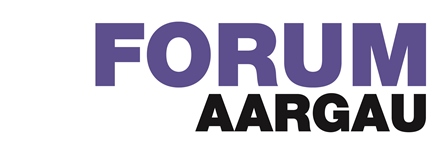 ANMELDETALONDonnerstag, 26. August 2021, 18.00 UhrBesuch bei Feldschlösschen Getränke AGTheophil Roninger-Strasse, 4310 Rheinfeldenwww.feldschloesschen.ch Ich / wir nehmen am Anlass mit ……..  (Anzahl) Personen teil 	Ja       Nein    
An diesem Anlass werden keine Namensschilder ausgegeben. Vorname/Name.............................................................................................................Firma................................................................................................................................	E-Mail…………………………………………………………………………………………….Adresse/Ort......................................................................................................................Gäste:Vorname/Name..............................................................................................................Firma.................................................................................................................................E-Mail…………………………………………………………………………………………….Adresse/Ort......................................................................................................................Vorname/Name.............................................................................................................Firma................................................................................................................................E-Mail…………………………………………………………………………………………….Adresse/Ort......................................................................................................................Anmeldung bis 15. August 2021
Per Mail:				forumaargau@fdp-ag.ch
Per Fax:				062 824 54 22Per Post:		 		FORUM AARGAU						Laurenzenvorstadt 79					Postfach 2735					5001 Aarau